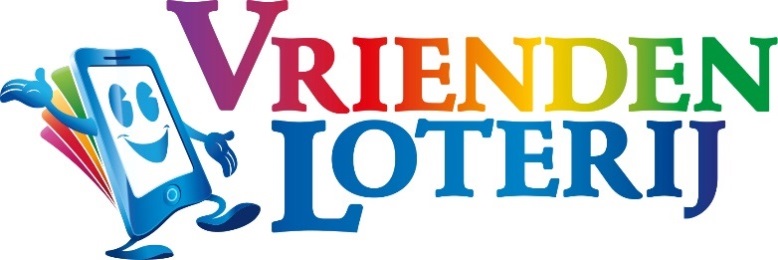 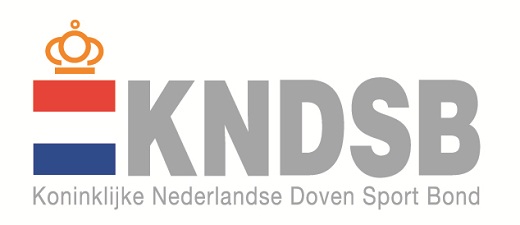     INTEKENLIJST  DEELNEMERS  VRIENDENLOTERIJ  T.B.V.  KNDSB  AFDELING  VOETBAL     Nieuwe deelnemers zijn geworven door:      ________________________________									(vul hierboven jouw naam in)     NOTEER HIERONDER:   NAAM + MOBIELE TEL.NUMMER + IS HOREND OF DOOF? + HOE TE BENADEREN OP 29 JANUARI?  ________________________________________________________________________________                    ________________________________________________________________________________                    ________________________________________________________________________________  ________________________________________________________________________________  ________________________________________________________________________________  ________________________________________________________________________________  ________________________________________________________________________________  ________________________________________________________________________________  ________________________________________________________________________________  ________________________________________________________________________________  ________________________________________________________________________________  ________________________________________________________________________________  ________________________________________________________________________________  ________________________________________________________________________________